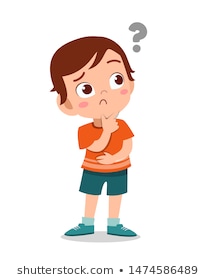 Actividad Inicial:Actividad 2:Dibuja o pega recortes de animales que son de tu preferencia y luego explica el porqué de tu elección.Actividad 3:Ahora verás un documental sobre los pingüinos. ¿Qué sabes sobre ellos? Anota aquí tus ideas.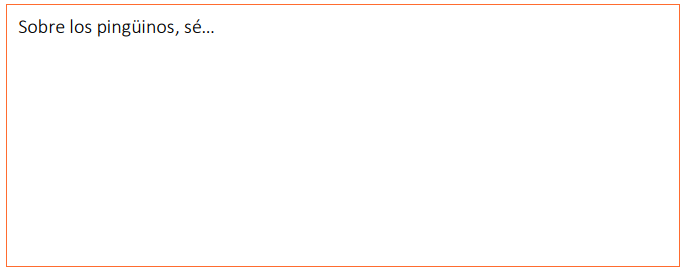 Actividad 4:Observa y escucha atentamente el siguiente video (puedes verlo incluso más de una vez) y luego sigue cada una de las indicaciones dadas por Luis.https://youtu.be/ss3vXvvnTnU (pingüinos documental para niños corto / duración 00: 00 a 04: 24)Actividad 5:Junto a un adulto responsable, se te realizaran las siguientes preguntas que aparecen en la tabla debes responder oralmente mediante una grabación de audio o grabación de deberás enviar por el grupo de whatsaapActividad 6:Esta actividad será explicada mediante un video que te será enviado por grupo whatsaap, junto a un fragmento de la película “Happy Feet”.Actividad de autoevaluación (cierre de meta cognición)Colorea aquella cara que mejor represente tu opción:SEMANA N°: 12 / septiembreASIGNATURA: Lenguaje y Comunicación.ASIGNATURA: Lenguaje y Comunicación.GUÍA DE APRENDIZAJE (CLASE 19)Profesor(a): Francisco Rojo Cortés.GUÍA DE APRENDIZAJE (CLASE 19)Profesor(a): Francisco Rojo Cortés.GUÍA DE APRENDIZAJE (CLASE 19)Profesor(a): Francisco Rojo Cortés.Nombre Estudiante:Nombre Estudiante:Curso: 3° AUnidad 3: Continuar desarrollando habilidades de comprensión, escritura y comunicación oral.Unidad 3: Continuar desarrollando habilidades de comprensión, escritura y comunicación oral.Unidad 3: Continuar desarrollando habilidades de comprensión, escritura y comunicación oral.Objetivo de Aprendizaje: Comprender textos orales (explicaciones, instrucciones, noticias, documentales, películas, otros) para obtener información y relacionando entre distintos textos  (OA24). OR / Relaciones interpersonales OA5.Objetivo de Aprendizaje: Comprender textos orales (explicaciones, instrucciones, noticias, documentales, películas, otros) para obtener información y relacionando entre distintos textos  (OA24). OR / Relaciones interpersonales OA5.Objetivo de Aprendizaje: Comprender textos orales (explicaciones, instrucciones, noticias, documentales, películas, otros) para obtener información y relacionando entre distintos textos  (OA24). OR / Relaciones interpersonales OA5.Recursos de aprendizaje a utilizar:-Guía de aprendizaje.        – PPT           - videos multimedia                  -Láminas de colores         - Cuaderno de asignatura-Bitácora de escritura Recursos de aprendizaje a utilizar:-Guía de aprendizaje.        – PPT           - videos multimedia                  -Láminas de colores         - Cuaderno de asignatura-Bitácora de escritura Recursos de aprendizaje a utilizar:-Guía de aprendizaje.        – PPT           - videos multimedia                  -Láminas de colores         - Cuaderno de asignatura-Bitácora de escritura Instrucciones: Leer cuidadosamente las instrucciones que aparecen en cada actividad (si es necesario 2 a 3 veces), consultar si tengo dudas y ser ordenado en mi trabajo.Instrucciones: Leer cuidadosamente las instrucciones que aparecen en cada actividad (si es necesario 2 a 3 veces), consultar si tengo dudas y ser ordenado en mi trabajo.Instrucciones: Leer cuidadosamente las instrucciones que aparecen en cada actividad (si es necesario 2 a 3 veces), consultar si tengo dudas y ser ordenado en mi trabajo.Relacionar informaciónSeñala 3 creencias comunes y falsas acerca de los pingüinos.  Extracción de información explícita¿Cómo se llama el pingüino más pequeño?¿Cuánto mide?Extracción de información implícita¿Cuál podría ser un depredador terrestre del pingüino? Opinión o juicio personal¿Piensas que nos parecemos en algo a los pingüinos? ¿Por qué?¿Puse atención al documental completo o me perdí? Si me perdí, ¿Puedo volver a entender las ideas? Y ¿Cómo lo hice?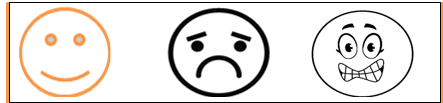 ¿Cuánto me costó tomar apuntes? ¿Me sirve esta forma?¿Logré obtener las respuestas para las preguntas de comprensión? ¿Por qué?